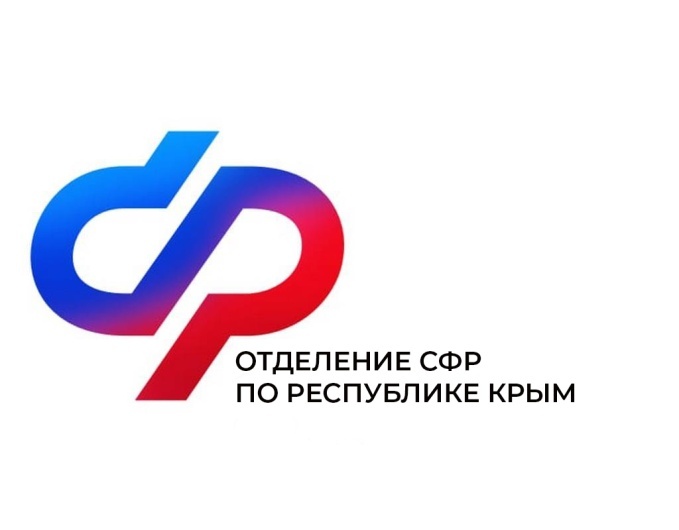 План мероприятий Центра общения старшего поколения В Красногвардейском районена март 2024 года№Наименование мероприятияДата проведения1Торжественное открытие Центра общения старшего поколения.    5 мартав 11:00 2Занятия по компьютерной грамотности.    13 марта      в 11:003Шахматный турнир.    20 марта      в 10:004Финансовая грамотность.25 мартав 10:00 